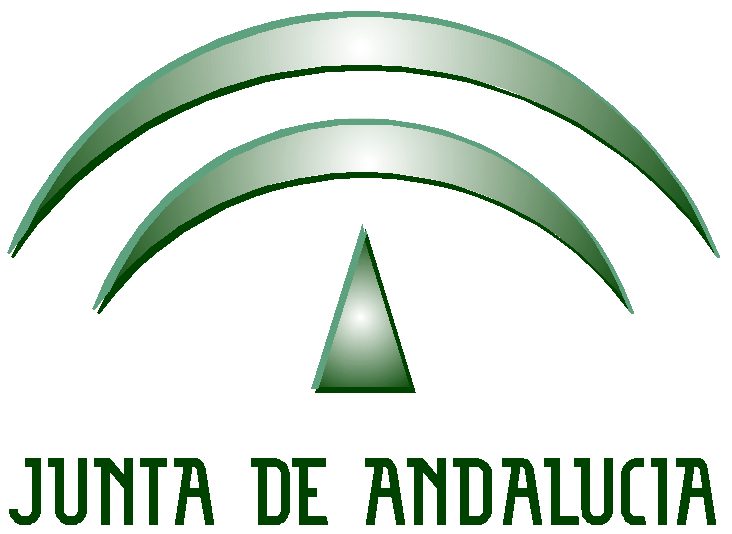 Acta de reunión del Grupo de Trabajo: “Resolución de Problemas Matemáticos”   Siendo las 17:10 horas del 24 de abril de 2017, se reúnen los miembros del grupo de trabajo “Resolución de Problemas Matemáticos” del  C.P.R. Vía Augusta en el núcleo de Villaharata. A él asisten las/los siguientes componentes del mismo: José María Mendoza Parrilla (Coordinador)Francisco José Figueroba SánchezCarmen Galiot MartínMercedes Gómez de la TorreEsther Ervás AnguitaAmalia Moreno Valero    Se tratan los siguientes puntos en el orden del día:- Entrega y puesta en común de las fichas del tercer trimestre del taller de resolución de problemas.- Elaboración de las conclusiones generales para realizar la memoria final.	Cada responsable de su etapa o ciclo pone en común al resto de los miembros del grupo los documentos elaborados.	Se realiza una valoración general de todo el proceso que se ha llevado a cabo y se acuerda llevar unas conclusiones personales y específicas para la próxima reunión,Sin otra cosa que añadir, se cierra la sesión a las 17:40 horas del 24 de abril de 2017.